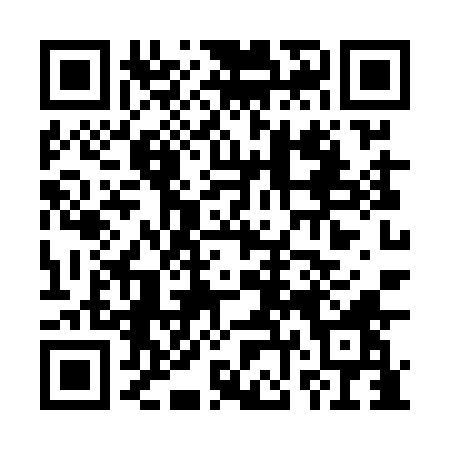 Ramadan times for Benov, Czech RepublicMon 11 Mar 2024 - Wed 10 Apr 2024High Latitude Method: Angle Based RulePrayer Calculation Method: Muslim World LeagueAsar Calculation Method: HanafiPrayer times provided by https://www.salahtimes.comDateDayFajrSuhurSunriseDhuhrAsrIftarMaghribIsha11Mon4:254:256:1112:003:565:495:497:3012Tue4:224:226:0912:003:585:515:517:3113Wed4:204:206:0711:593:595:535:537:3314Thu4:184:186:0511:594:005:545:547:3515Fri4:164:166:0311:594:015:565:567:3716Sat4:134:136:0111:584:035:575:577:3817Sun4:114:115:5911:584:045:595:597:4018Mon4:094:095:5611:584:056:006:007:4219Tue4:064:065:5411:584:066:026:027:4420Wed4:044:045:5211:574:086:036:037:4521Thu4:024:025:5011:574:096:056:057:4722Fri3:593:595:4811:574:106:076:077:4923Sat3:573:575:4611:564:116:086:087:5124Sun3:543:545:4411:564:126:106:107:5225Mon3:523:525:4111:564:146:116:117:5426Tue3:493:495:3911:564:156:136:137:5627Wed3:473:475:3711:554:166:146:147:5828Thu3:443:445:3511:554:176:166:168:0029Fri3:423:425:3311:554:186:176:178:0230Sat3:393:395:3111:544:196:196:198:0431Sun4:374:376:2912:545:207:207:209:061Mon4:344:346:2612:545:227:227:229:082Tue4:314:316:2412:535:237:237:239:103Wed4:294:296:2212:535:247:257:259:114Thu4:264:266:2012:535:257:267:269:135Fri4:244:246:1812:535:267:287:289:156Sat4:214:216:1612:525:277:307:309:177Sun4:184:186:1412:525:287:317:319:208Mon4:164:166:1212:525:297:337:339:229Tue4:134:136:1012:515:307:347:349:2410Wed4:104:106:0812:515:317:367:369:26